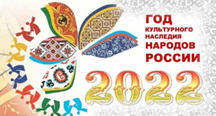 Потаповский отделМБУК ВР «МЦБ» имени М.В. НаумоваЧас поэзии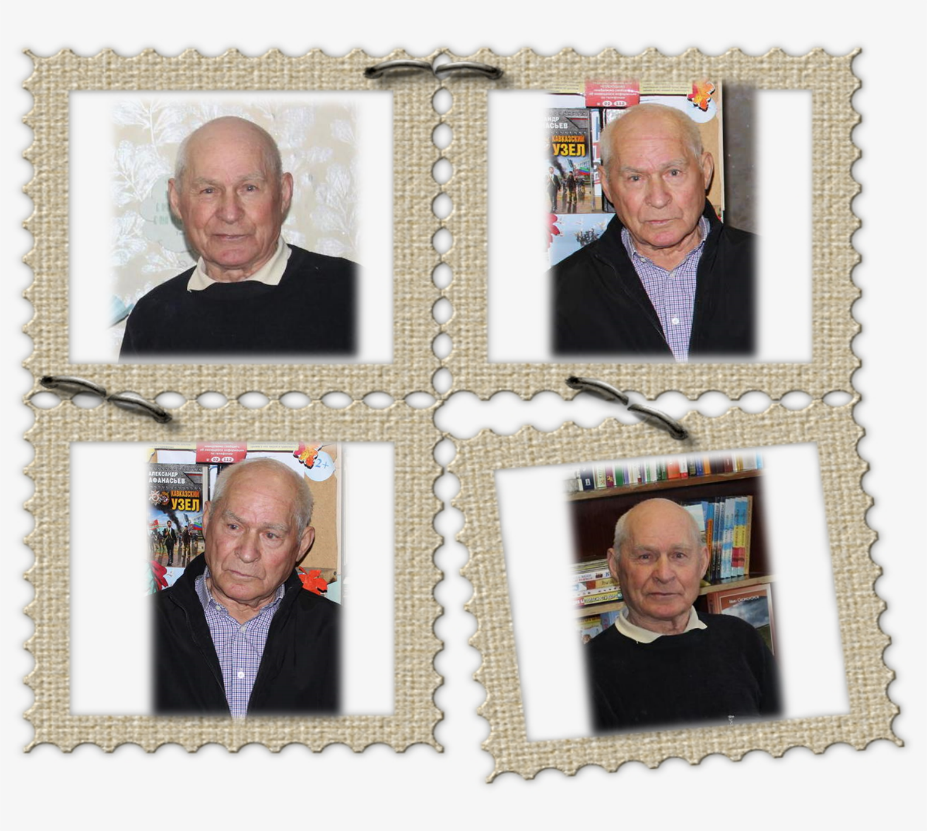 «Мой край поэтами воспетый» (встреча с Н. Сухоносовым)Составила: заведующийПотаповским отделом Дубова С.А.х. Потапов09 декабря 2022 год«Мой край поэтами воспетый» Дата проведения:                                                                09.12.2022г.Время проведения:                                                              15.00.Место проведения:                                                              БиблиотекаИх стихи проходят через сердце эпохи.(Ю. Прокушев)Цели и задачи:*Расширить представление детей о родном крае, учить любить его как свою родину.*Познакомить с творчеством донских поэтов.*Работать над выразительным, эмоциональным чтением поэтических произведений.*Воспитывать любовь к природе родного края, поэтическому наследию поэтов-земляков.Ход занятия:Ведущий: Всем вам знакомо слово Родина. Это Отечество, родная страна или место рождения. Любовь к «большой» Родине вырастает из любви к родине «малой» - родным местам, отчему краю, городу или селу. Наша с вами «малая» родина – это Донской край. Это город, район, посёлок, в котором мы живём – наш хутор Потапов.Все мы любим свою родину, и если, став взрослыми, покидаем её, то все равно всю жизнь помним свою малую родину, вспоминаем её красоту.Многие выдающиеся русские поэты создавали стихотворения о родине, наполненные любовью, нежностью и даже болью.Это М.Ю. Лермонтов, А.С. Пушкин, Н.А. Некрасов, А.Т. Твардовский и другие.Эти имена известны у нас в стране каждому, ведь они воспевали в своих стихотворениях Родину. А наш хутор тоже воспеть в стихах Николая Сергеевича Сухоносова – наш земляк поэт и писатель.Ведущий: Сегодня, ребята, мы с вами узнаем много интересного из истории нашего края, познакомимся с произведениями, стихами, песнями о казачестве и Донском крае.Как полноводная река начинается из маленького источника, родничка, так и история человечества, история народов берет свое начало истории не больших народов. Так и наш Дон, который был местом обитания многих племен и народов.Наш же родной Дон, Донской край воспевали и воспевают талантливые люди, наши земляки – донские поэты. И вот сегодня я приглашаю вас на час поэзии «Мой край поэтами воспетый».Ведущий: Много интересных, литературно одарённых людей живёт на Дону. Многие из них воспевают в своих произведениях Родину, отчий дом, тружеников нашего края, дружбу, любовь, но сегодня мы познакомимся с поэтами и сказочниками Дона. О своей родине многие поэты Дона сочиняют стихи. Послушайте вот эти:Ученик: Александр Пушкин           ДонБлеща средь полей широких,Вон он льется!.. Здравствуй, Дон!От сынов твоих далекихЯ привез тебе поклон.     Как прославленного брата,Реки знают тихий Дон;От Аракса и ЕвфратаЯ привез тебе поклон.     Отдохнув от злой погони,Чуя родину свою,Пьют уже донские кониАрпачайскую струю.    Приготовь же, Дон заветный,Для наездников лихихСок кипучий, искрометныйВиноградников твоих.     1829 г.Ведущий: Наш край многонациональный, здесь живут люди разных национальностей. У каждого народа своя культура, свой язык, свои сказки, национальные костюмы, но все люди любят свой край.Назовите национальности донских жителей (Ответы детей: русские, армяне, украинцы, турки, дагестанцы, азербайджанцы и т. д.)Послушайте стихотворение о дружбе народов (читает ученик)Живем в согласье мы семьёй однойИ на душе бушует счастья май.На радость, нам цвети, как сад весной,Наш Донской, сердцу милый край!Ведущий: Донской фольклор отличается особым колоритом народной речи: наличием в большом количестве пословиц, поговорок, фразеологических оборотов с использованием диалектных слов и особенностям Донского говора. В народе говорят: «Речь без пословицы – все равно, что еда без соли». Ведущий: А что же наши частушки? Разве уже не в моде? Разве дело только в моде, если любят их в народе? (частушки)Конечно же, на Дону еще очень любят песни. В будни и в праздники, в счастье и в беде песни всегда рядом с казаком. Песня – это его связь с Родиной. Песни о тяжелой доле, о земле, о родном доме. Всегда в песнях казаков звучит простота родной природы, мать для казака – сама «степь широкая». (исполнение казачьей песни)Ведущий: Щедра наша Донская земля и на поэтов, писателей. Всем известны имена Анатолий Вениаминович Калинин, Анатолий Владимирович Софронов, Волошинова Любовь Феоктистовна, Николай Францевич Дик и многих других.Николай Францевич ДикКто рождён на Дону, Тот навек помнит запах полыни. Не расстанется с ним, Даже если стал домом - Париж. Купы тонких ракит. Васильковых равнин ветер синий И летящий над крышей Апрельский ликующий стриж...Ведущий: Вот такие замечательные строки посвятил краю поэт Н.С. Сухоносов.Чтение стихотворения Н.Сухоносова «Край родной»Давно в краю родном я не былИ, вспоминаю часто я,Свой хуторок на фоне неба,И шелк степного ковыля.Там лучи – струны золотыеОт солнца тянутся к земле,И травы шепчутся степныеКупаясь в утренней росе.И листья ясеня – ладошиДню рукоплещут на ветру,У тихой речки бродят кони,И щиплют сочную траву.Близки мне дивные раздольяСо звоном медных колосков,Вишневый сад у кромки поля,И голос чайки у прудов.Там даже простенькие хатыХранят уют и теплоту.Живут в них люди не богато,Но очень ценят доброту.Пусть обойдут мой край тревоги,И где бы в жизни не был я,Я знаю, хутор у дорогиВсегда как сына ждет меня.АВТОБИОГРАФИЯ - Н.С. СухоносоваЖивёт в хуторе Потапов удивительный человек, слагающий поэтические строки о хуторе, который стал для него родным. Это Николай Сергеевич Сухоносов, родился он в Луганской области в селе Кочено 28.12.1941г. Так сложилась, что отец Николая Сергеевича не вернулся с войны, а матери трудно было обеспечить учебу сыну. Только в девять лет он пошел в школу, где и начал писать первые стихи, удивительно тёплые и искренние. Свои первые творения Николай Сергеевич читал своим родным, соседям и одноклассникам.Всё было в жизни Н. Сухоносова: трудности и радости, школа и армия. После армии он работал участковым инспектором милиции у себя на родине, в Кочино.Но стихи, романтика - всё время тянули его к общению с новыми и новыми людьми. И вот он на ударной стройке Атоммаш в г. Волгодонске. Бригада каменщиков, где работал Николай перешла на очень прогрессивную в то время аккордно-премиальную оплату труда. Часто он бывал в командировках, одна из них была в х. Потапов, где и познакомился с местной жительницей - молодой черноокой Надеждой, да и остался в Потапове навсегда. Поженились молодые, воспитали троих детей.Хутор, где трудился Николай Сергеевич в совхозе «Потаповский», стал для него действительно родным, о нём поэт так и пишет: «Мой хутор», «Мой хутор живёт у реки».Н.С. Сухоносов пишет не только стихи, но и прозу - повести и рассказы: Позывные любви», «Белое платье на чёрном фоне», «Мишкина печаль», «Высокие кедры» и другие.Интересно то, что Н.С. Сухоносов главным из своих стихотворений считает гимн о нашем Волгодонском районе. Он написал стихи, а Ф.А. Новгородов - музыку.Замечательные стихи о нашем донском крае, рассказы об удивительных людях, с которыми встречался поэт, стали основой первой книги Н.С. Сухоносова «На поворотах судьбы», которая вышла в свет в 1998 году в городе Цимлянске. Вторая книга Николая Сергеевича – «Позывные любви» - также быстро нашла путь к читателю. Повесть была издана в городе Волгодонске в 1999 году. В 2012 году Н.С. Сухоносов издал третью книгу - «Притяжение». Это повесть о двух любящих сердцах: о Дмитрии и Тамаре, на долю которых выпало немало испытаний, пройдя через которые, сухоносовские герои сохранили любовь.Н.С. Сухоносов - частый гость Потаповской сельской библиотеки, почётный гость районных мероприятий. Благодарным читателям он отдаёт частички души и сердца, оставляя себя в каждом творении, а иначе и не может быть, ведь его произведения о донском крае, о природе, о нас с вами.Ученик читает наизусть «Песня о Волгодонском районе»Стихи Н.С. Сухоносова   Музыка Ф. Новгородова*Висит над Доном синева, Где вдоль реки район наш пролегает, Вплелась в траву бусинками роса, И на полях колосья созревают Пусть молодеют наши хутора, И никогда станицы не стареют. У нас сейчас нелегкая пора, И пусть нам песня души отогреет. Припев: Наш край родной – район Волгодонской, В него нельзя, наверно, не влюбиться, Об этом шепчет ветерок шальной, И гимн любви поют с рассвета птицы.                     *Пусть рыбой пополняются пруды, И тяжелеют гроздья винограда. Лишь дружный труд даёт плоды И забывать об этом нам не надо. Хотя район наш очень молодой, Но добрые дела с годами множит. И верится – настанет час такой, О нём ещё немало песен сложат. Есть в нашем районе поэты не очень знаменитые пока, но у каждого есть очень замечательные стихи о родине, о донском крае.Ира Стус «Просторная сцена Донская степь».Михаил Рябухин «Мокрый снег».Александр Степанов, Татьяна Мажорина, Сергей Головин и другие.Ведущий: Донской край по праву называют житницей России.  Дон – это плодородные земли, окрашенные золотом пшеничные поля, одетые в изумруд виноградники.Ученик читает стихотворение Елены СухоносовойЛюблю тебя, мой край родной!Люблю безудержно и нежно.Живу тобой, пою тобой,Ты для меня моя надежда.Моя судьба и боль моя,Моя стихия и отрада.Я не забуду никогдаРодные сердцу берега.И буду помнить я всегда Наказ моих отцов и дедовО том, что слава казаков Всегда останется бессмертной.2 Ведущий: Ребята, а хорошо ли вы знаете историю своего хутора, края? Вот сейчас мы это проверим. Приглашаем принять участие в викторине «Люблю тебя, мой край родной…»ВикторинаКак называют наш край? (Ростовская область)Кто такие казаки? (Вольные люди)Каким диалектным словом называют селения нашего края? (Станицы)Столица нашей области? (г. Ростов-на-Дону)Кто является главой края (статус, имя)? (Губернатор, Василий Голубев)Главная река края? (Дон)Какое из трех морей есть в нашем крае: Баренцево, Белое или Азовское? (Азовское море)Кто основал Ростов – на - Дону? (Датой основания Ростова-на-Дону считается 1749 год, когда российская императрица Елизавета Петровна подписала Указ об учреждении в устье реки Темерник государственной таможни. После этого здесь появляется порт, а в 1761 году - начинается строительство военной крепости Святого Димитрия Ростовского)Какой город в Ростовской области второй по величине? (Константиновск, Волгодонск)Чье имя носит центральная библиотека нашего района? (им. М.В.Наумова)Ведущий: Наш край с каждым годом становится еще богаче, красивее. В этом году Ростовской области исполнилось 85 лет.Ведущий: Вы проделали большую работу, показали свои знания, умение выразительно читать, вы были прекрасными слушателями и замечательными участниками. Мне было приятно работать с вами. Хочу поблагодарить вас за ваше выступление, за активное участие в конкурсе.